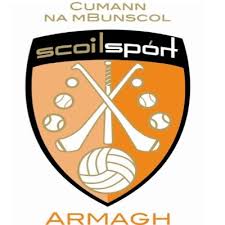 Armagh Cumann na mBunscol have recently launched the 'Cumann na mBunscol Fun in the Summer' Competition.  This could be a short movie or photo collage or some other format of your choice showing Gaelic Games Promotion.  As Allianz have been a long standing sponsor of Cumann na mBunscol, the idea is that you try and promote Allianz within your submission.  You could include the picture below in your entry.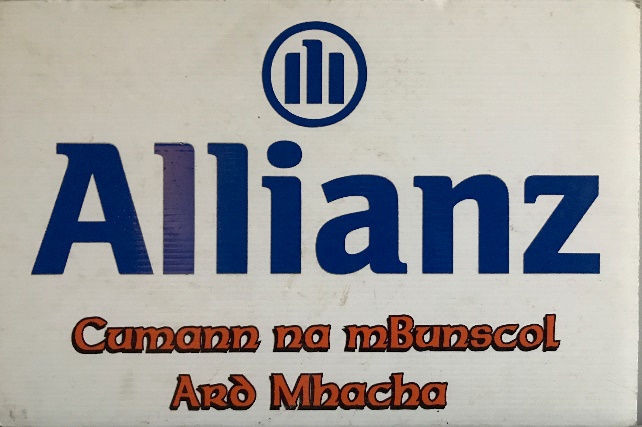 Check out Mrs Hicks’ entry on the next page!Remember to visit the GAA website for their weekly challenges.Issue 7 of the #GAAPrimary Challenges is now publishedYou will find all the information on the links below:Issue 7 Junior classes - https://learning.gaa.ie/sites/default/files/7%20Senior%20doc.pdfIssue 7 Senior classes - https://learning.gaa.ie/sites/default/files/7%20Junior%20doc.pdfWatch the video of Cumann na mBunscol Ard Mhacha Chairman, Gary Farrell, on the link below.https://www.youtube.com/watch?v=g718xffNaps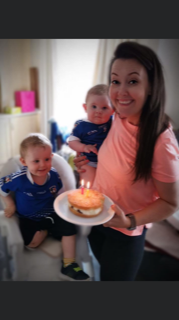 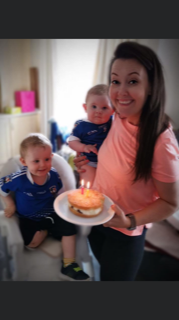 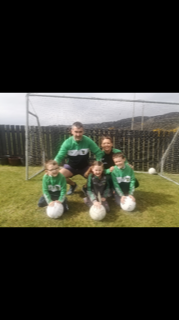 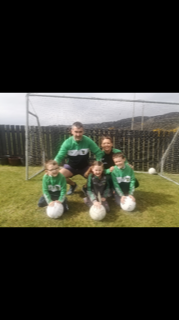 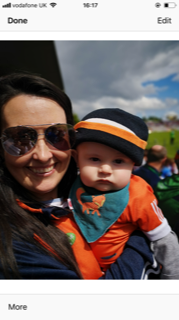 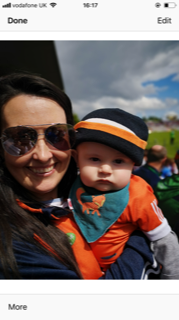 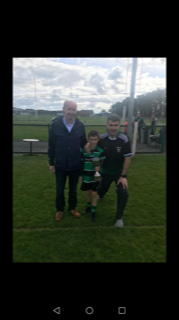 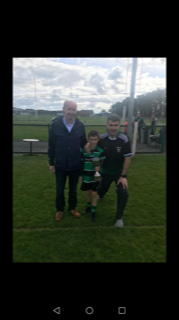 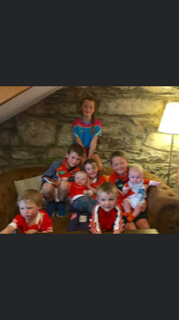 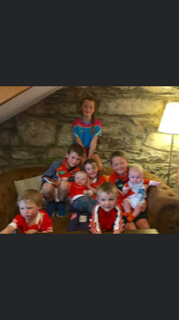 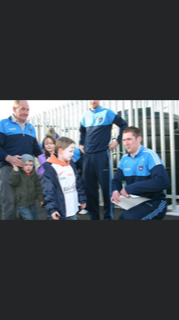 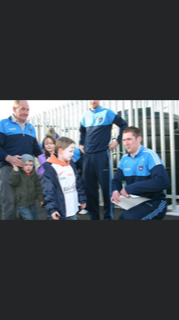 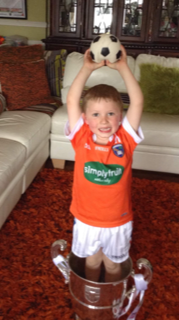 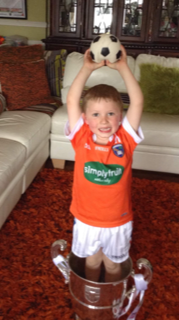 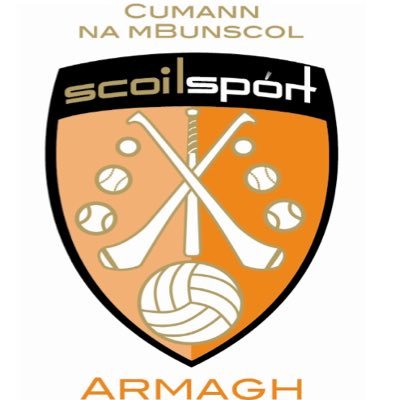 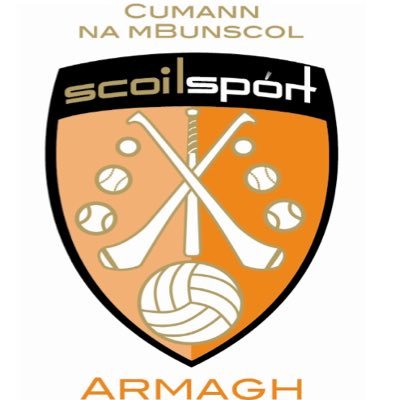 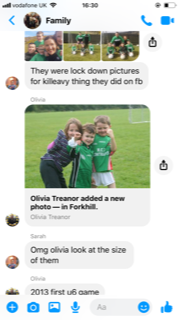 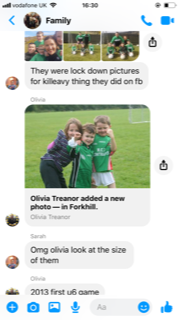 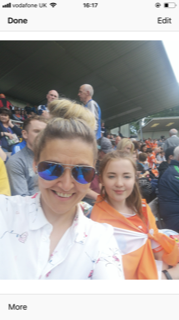 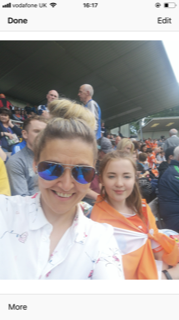 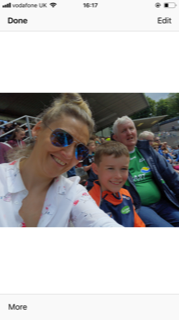 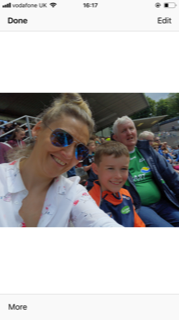 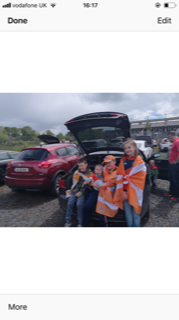 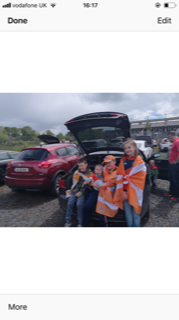 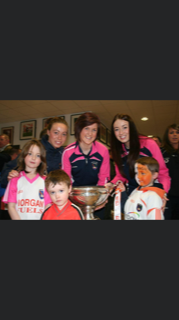 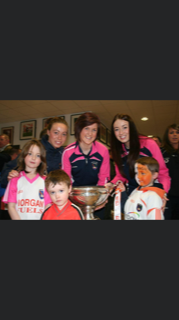 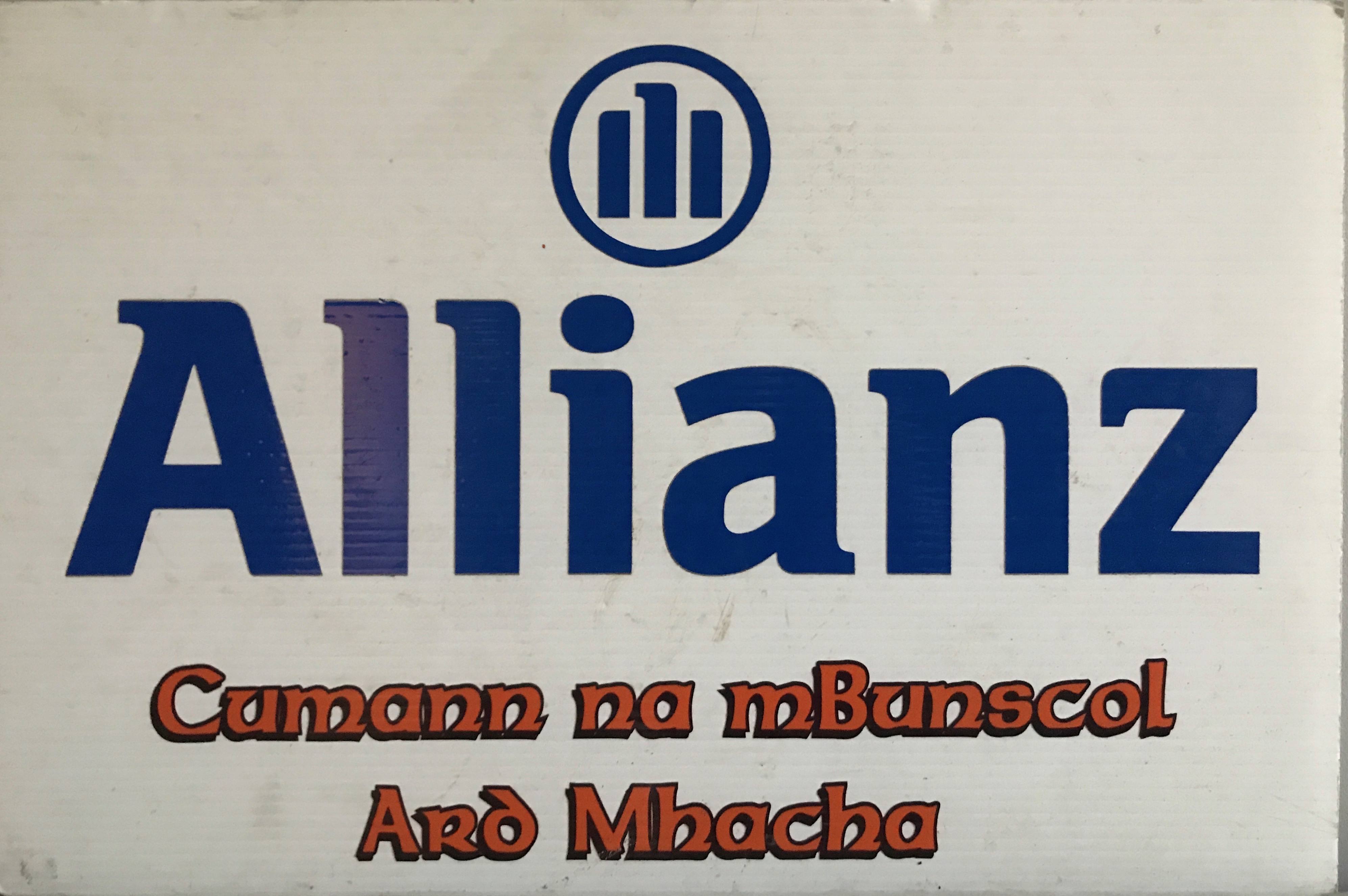 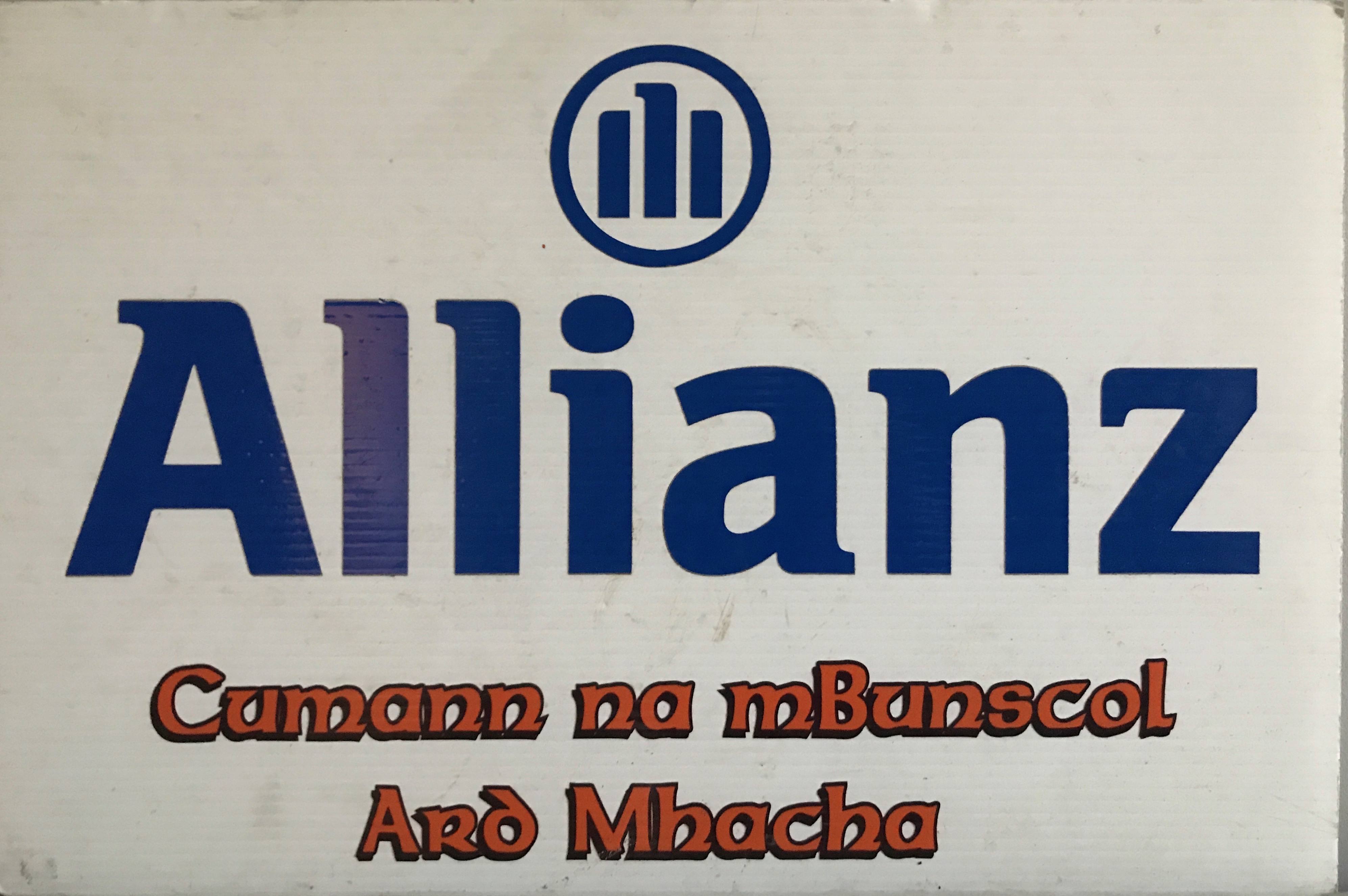 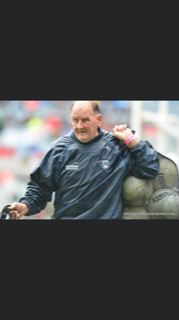 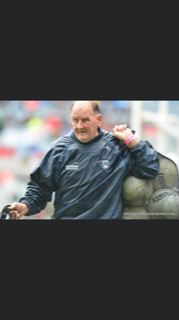 